ΕΛΛΗΝΙΚΗ ΔΗΜΟΚΡΑΤΙA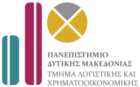 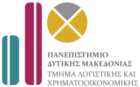 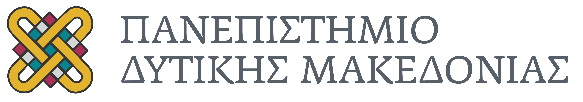 ΣΧΟΛΗ ΟΙΚΟΝΟΜΙΚΩΝ ΕΠΙΣΤΗΜΩΝΤΜΗΜΑ ΛΟΓΙΣΤΙΚΗΣ ΚΑΙ ΧΡΗΜΑΤΟΟΙΚΟΝΟΜΙΚΗΣ(Πρώην ΑΤΕΙ Δυτ. Μακεδονίας) Ταχ. Δ/νση : Κοίλα ΚοζάνηςΤ.Κ. 50100 Κοζάνη Πληροφορίες: Θ.Βοριαζίδης, Σ.ΛιάλιαΤηλέφωνο: 2461068222 & 2461068207Email: accfin@uowm.gr						ΕΝΤΥΠΟ ΑΝΑΘΕΣΗΣ-ΕΞΕΤΑΣΗΣ ΠΤΥΧΙΑΚΗΣ ΕΡΓΑΣΙΑΣ ΦΟΙΤΗΤΗ/ΤΡΙΑΣΘΕΜΑ (Ελληνικά):………………………………………………………………………………………………………………………………………………………………………………………………………………………………………………………………………………………………………………………………….. ΘΕΜΑ (Αγγλικά) ………………………………………………………………………………………………………………………………………………………………………………………………………………………………………………………………………………………………………………………………….. YΠΕΥΘΥΝΟΣ ΚΑΘΗΓΗΤΗΣ: Υπογραφή Καθηγητή …………………………………………………………………ΗΜΕΡΟΜΗΝΙΑ ΑΝΑΘΕΣΗΣ:    ΗΜΕΡΟΜΗΝΙΑ ΕΞΕΤΑΣΗΣ:    ΦΟΙΤΗΤΗΣ/ΤΡΙΑ ΕΞΕΤΑΣΤΙΚΗ ΕΠΙΤΡΟΠΗΚΑΘΗΓΗΤΕΣΤΕΛΙΚΟΣ ΒΑΘΜΟΣ ………………………….(Ολογράφως) : ……………………Α/ΑΟΝΟΜΑΤΕΠΩΝΥΜΟ  ΦΟΙΤΗΤΗ/ΤΡΙΑΣ Α.Ε.Μ.ΦΟΙΤΗΤΗ/ΤΡΙΑΣΕΤΟΣ ΕΙΣΑΓΩΓΗΣΕΞΑΜΗΝΟΣΠΟΥΔΩΝ 12Α/ΑΟΝΟΜΑΤΕΠΩΝΥΜΟΒΑΘΜΟΣ ΥΠΟΓΡΑΦΗ